Przyroda klasa V 15.05.2020r.Temat: Krajobrazy pustyni gorącej 
i pustyni lodowejPoniższą kartę można wydrukować  i uzupełnioną wkleić do zeszytu, lub zapisać odpowiedzi w zeszycie  z wyjątkiem zad.11. Wpisz na mapie numery, którymi oznaczono wymienione poniżej pustynie gorące i pustynie lodowe. Wykorzystaj informacje z atlasu geograficznego podane na mapach hipsometrycznych i krajobrazowych świata oraz poszczególnych kontynentów.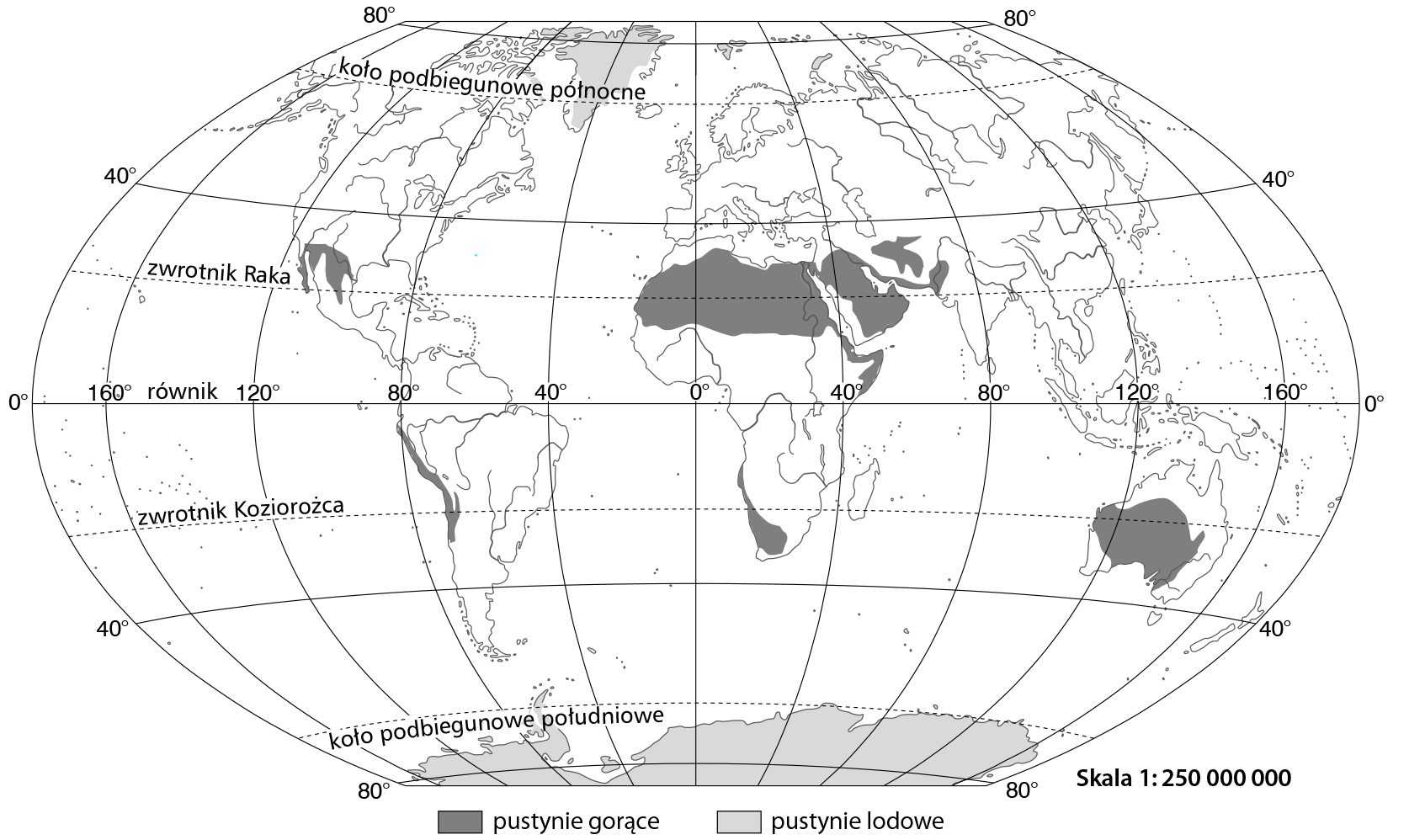 .Afryka: 1. Sahara  2. Namib, 3. Kalahari. Ameryka Południowa: 4. Atakama. Australia: 5. Wielka Pustynia Piaszczysta, 6. Wielka Pustynia Wiktorii, 7. Pustynia Gibsona. 8. Grenlandia. 9. Antarktyda.2. Rozpoznaj na podstawie opisów rodzaje pustyń gorących, a następnie zapisz ich nazwy.Pustynia pokryta masami piasku w postaci wydm:………………………………………………….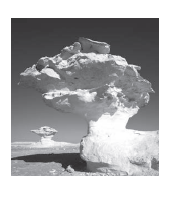 Pustynia, na której możemy znaleźć grzyby skalne:…………………………………………………Pustynia pokryta niedużymi fragmentami skał i okruchami skalnymi:………………………………3. Uzupełnij schemat na podstawie informacji z podręcznika. Uwzględnij 
na nim to, co jest potrzebne, by na pustyni powstał grzyb skalny.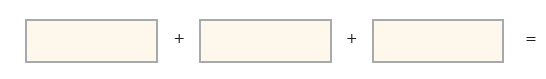 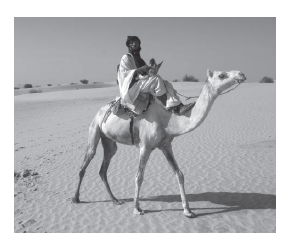 4. Beduini to ludność koczownicza zamieszkująca północną część Afryki oraz Półwysep Arabski w Azji. Napisz w kilku zdaniach, co sprawia, że ci ludzie stale przemieszczają się z miejsca na miejsce.  ……………………………….............................................…………………………………………………………….……………………………………………………………..……………………………………………………………..5. Wykonaj zadania na podstawie map z atlasu geograficznego.a) Wybierz i zaznacz właściwe podpisy pod mapami.b) Rozpoznaj na mapach i wpisz w odpowiednich miejscach nazwy kontynentów oznaczonych cyframi od 1 do 6 oraz oceanów oznaczonych literami od A do E. c) Zakreskuj obszary występowania lądolodu.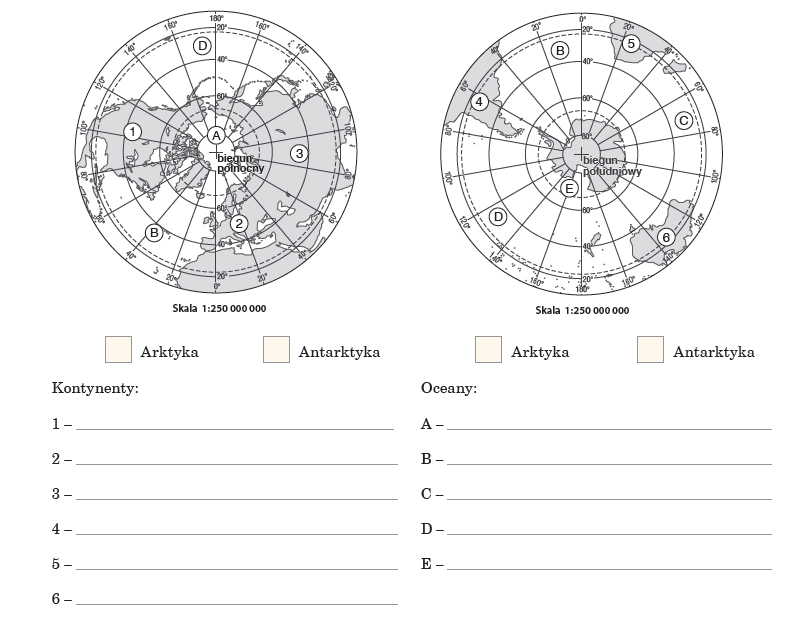 Praca domowa: Ćwiczenie 5 str.76-79 w zeszycie ćwiczeń